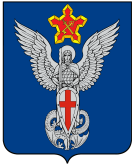 Ерзовская городская ДумаГородищенского муниципального районаВолгоградской области403010, Волгоградская область, Городищенский район, р.п. Ерзовка, ул. Мелиоративная 2,      тел. (84468) 4-78-78 тел/факс: (84468) 4-79-15РЕШЕНИЕот 18 апреля 2019 года                                 №  7/8О рассмотрении обращения гр. Пильгуева Г.П.Рассмотрев обращение гр. Пильгуева Г.П. по вопросу ремонта дороги по улицам Цветочная и Строителей, Ерзовская городская ДумаРЕШИЛА:В связи с отсутствием средств в бюджете на 2019 год вопрос о выделении средств на ремонт дороги по улицам Цветочная и Строителей  будет рассматриваться при формировании бюджета на 2020 год.Председатель Ерзовской городской Думы                                                                                                Т.В. МакаренковаГлава Ерзовского городского поселения                                                                                       С.В. Зубанков 